JA SE ZOVEM 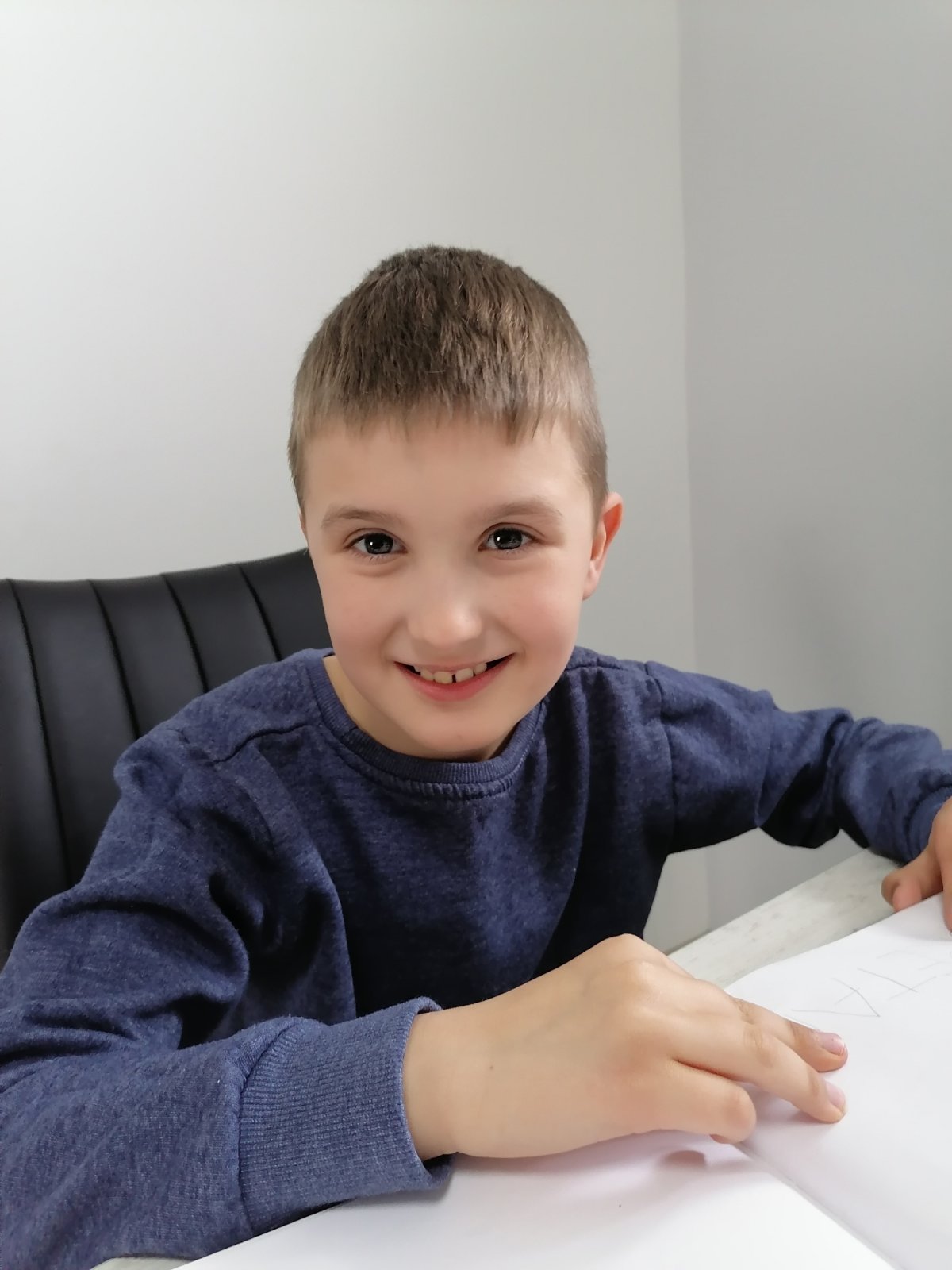 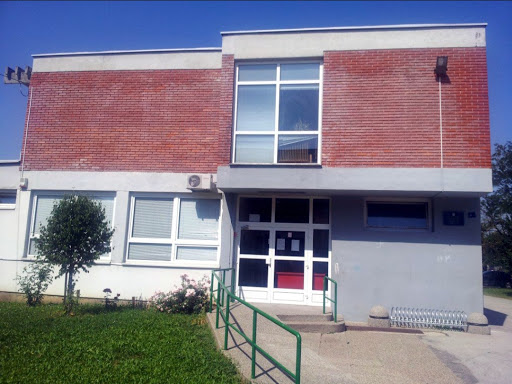 U                                         IMAM PRIJATELJE KOJI SE 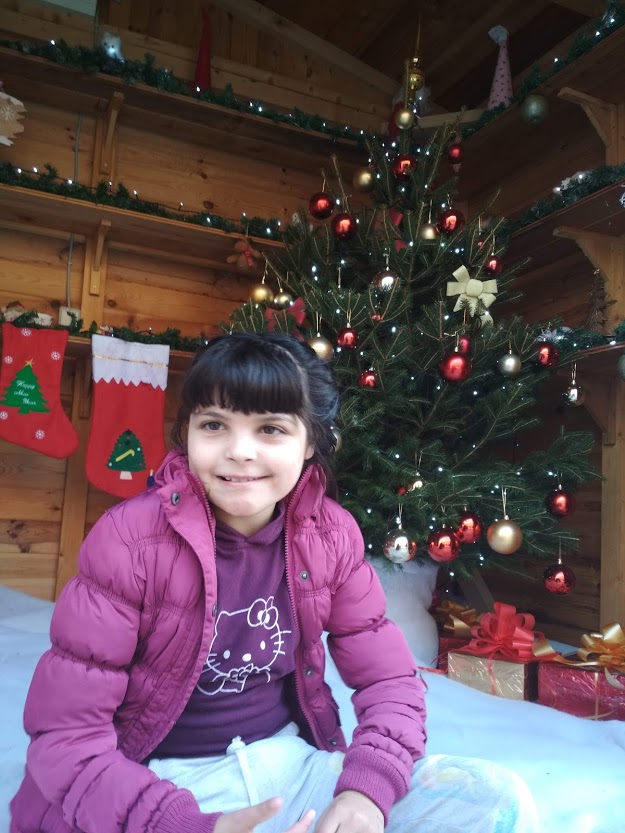 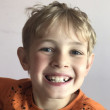 ZOVU                                   I   MOJA UČITELJICA SE ZOVE                                     A  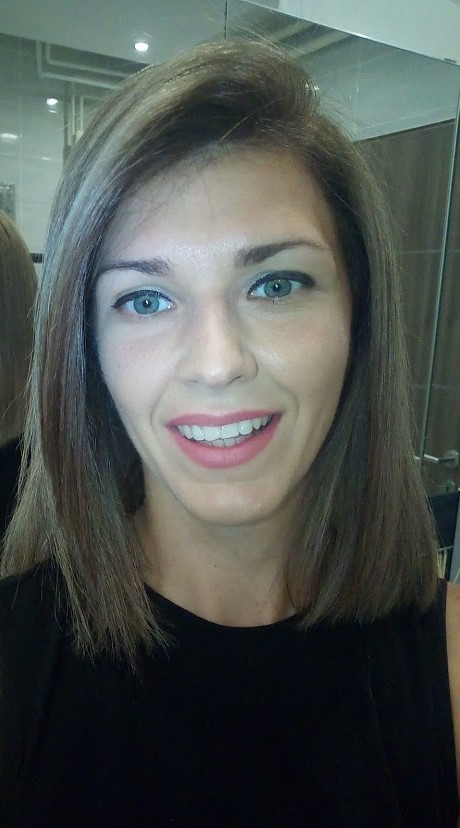 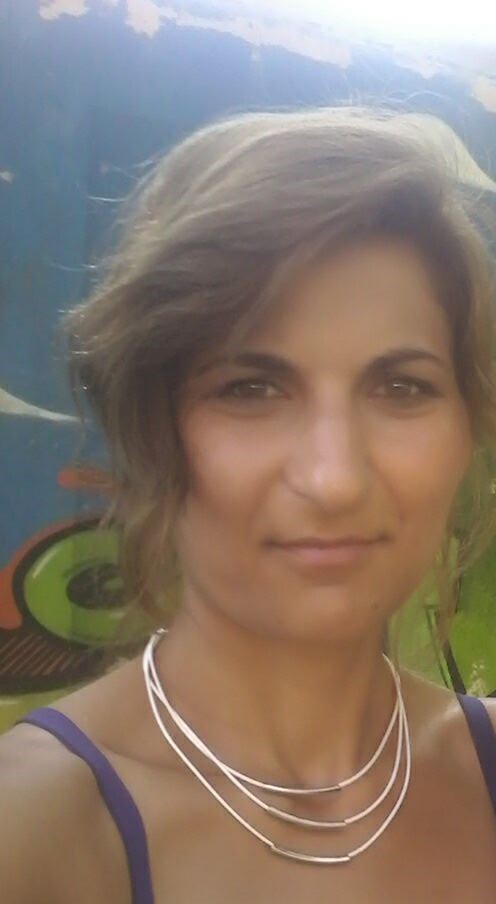 MOJA POMOĆNICA                                                                 MI POMAŽE DA SAM NAPRAVIM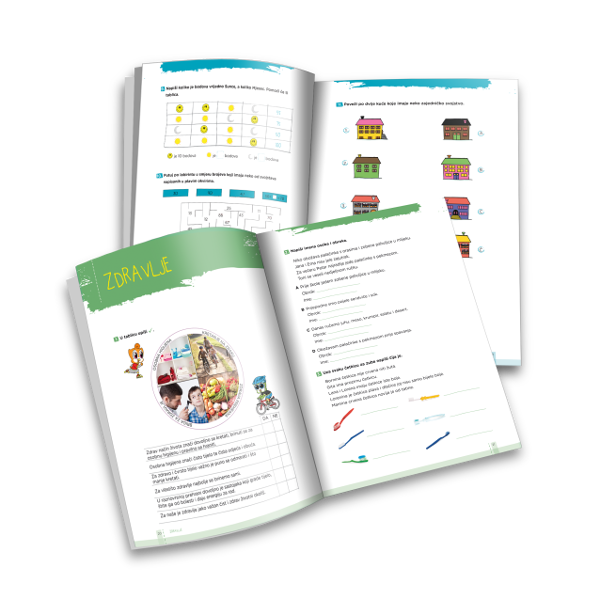 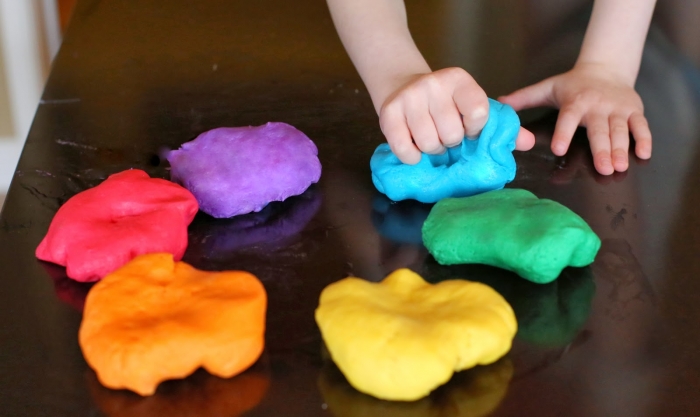 U                                                MIJESITI SLUŠATI                                   I    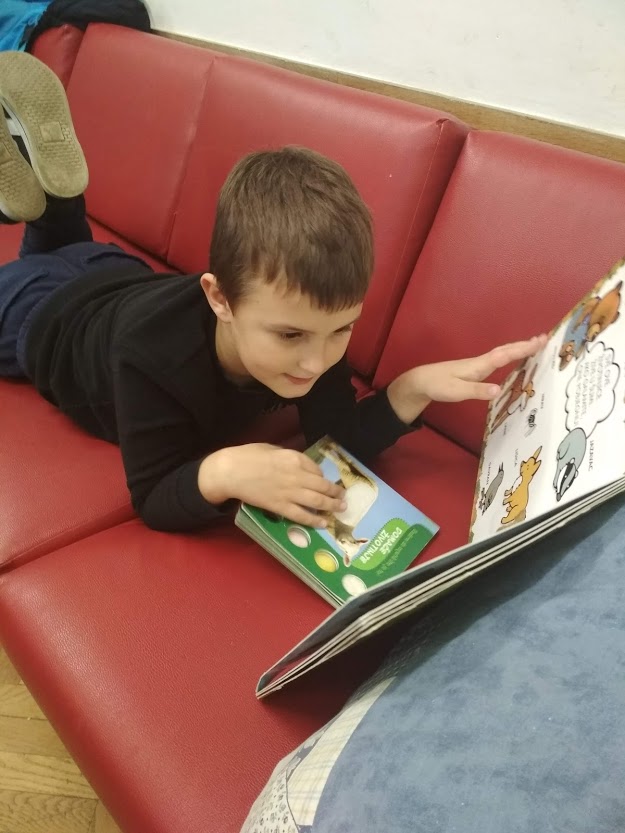 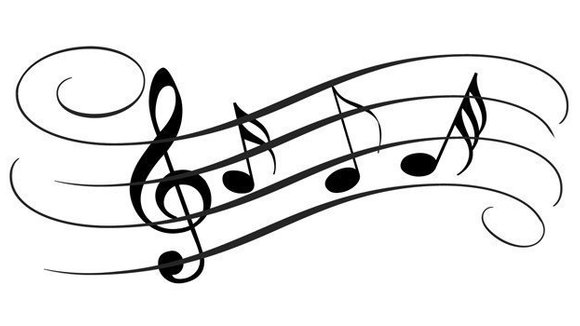 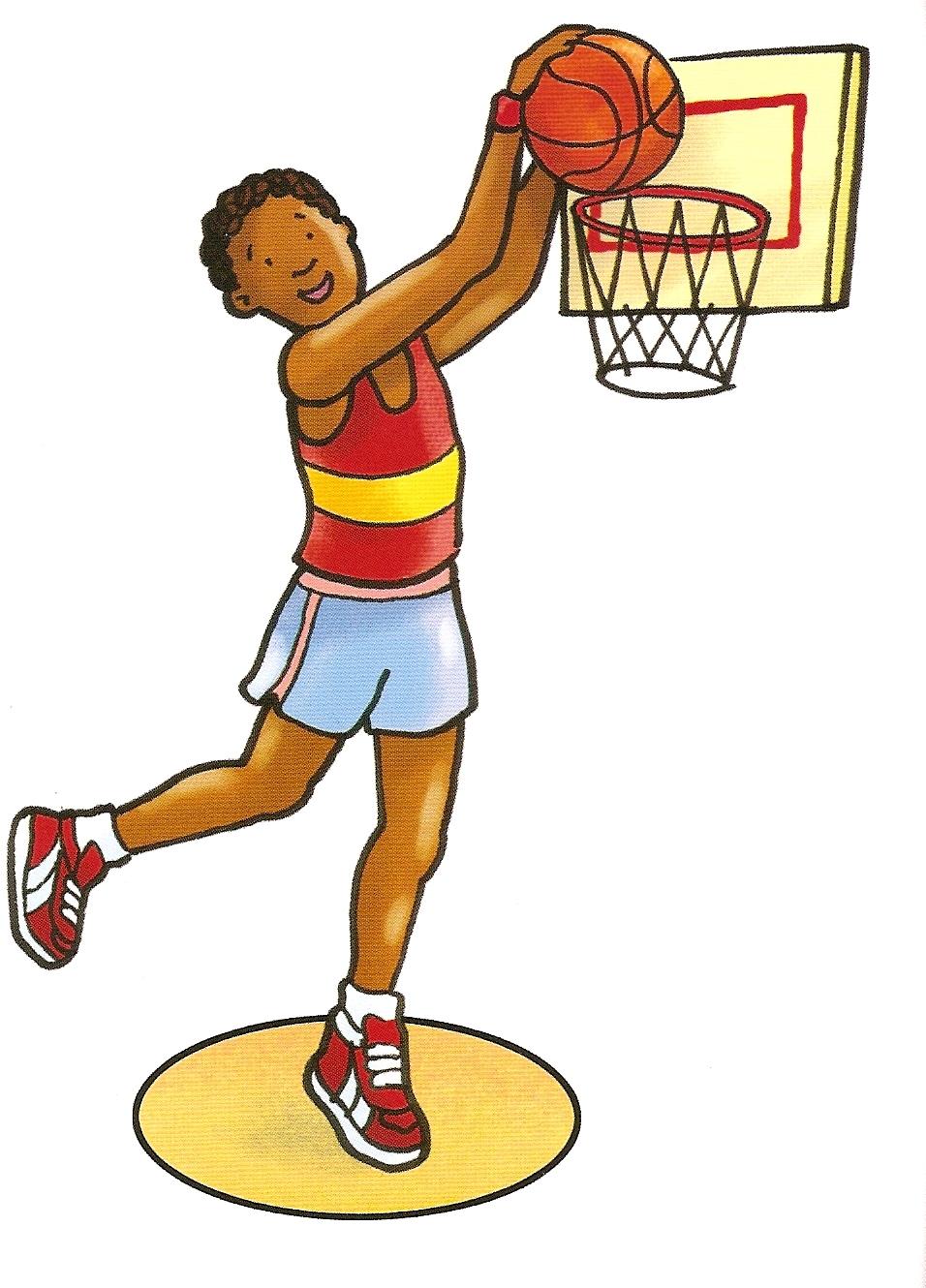 U                                    JAKO   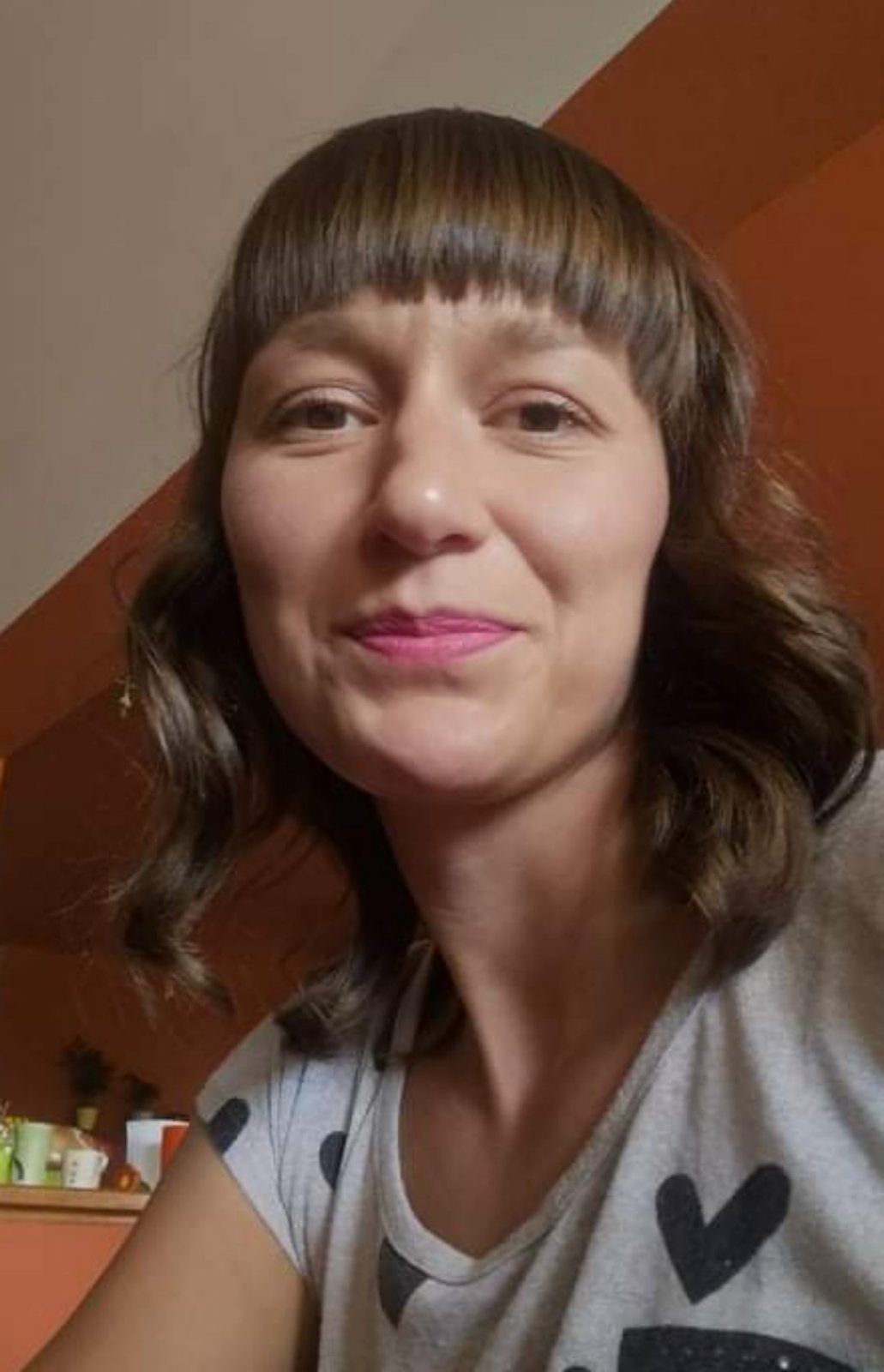 I UČITELJICU                                      A                   I 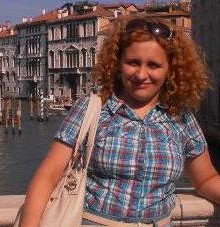 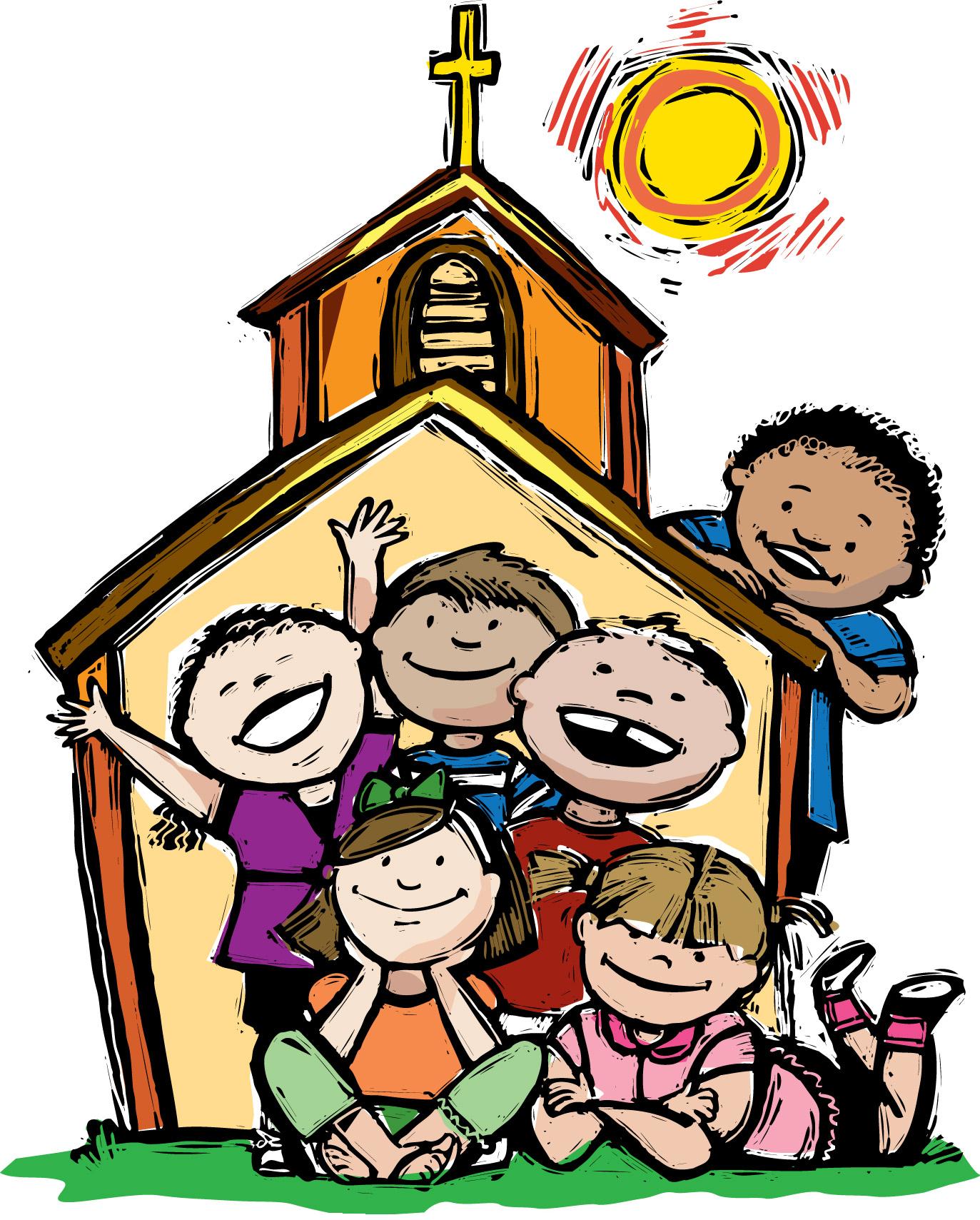        I UČITELJICU 	       I UČITELJICU 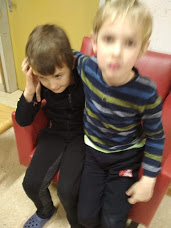 U                                    MI NEDOSTAJE JAKO                           SVOJE 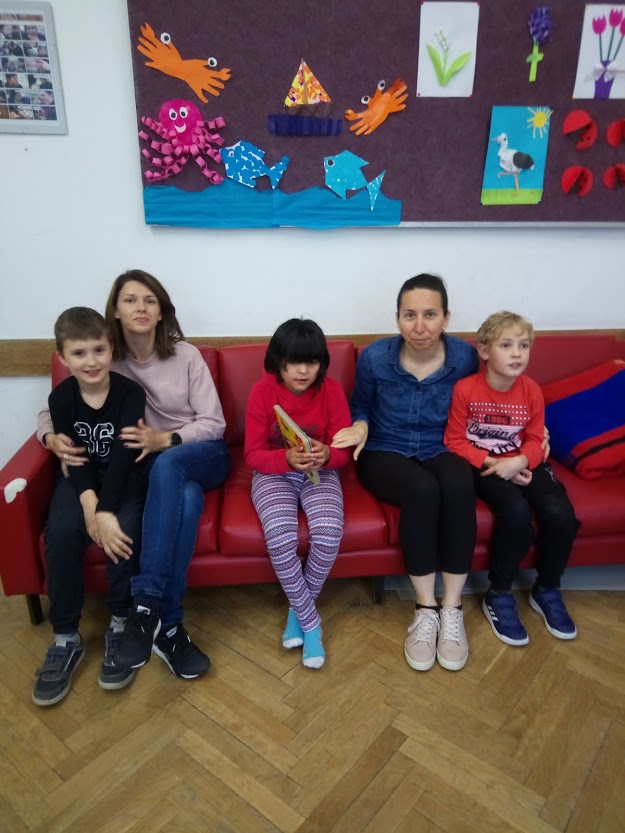 